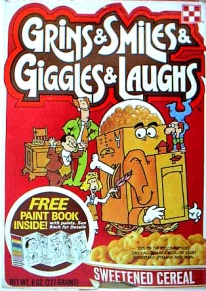 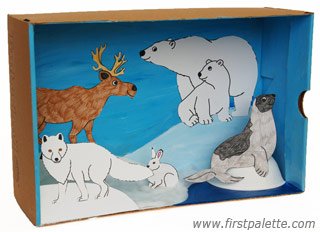  Please come out and join us as your child presents their Cereal Box Book Report.  Students will present their Cereal Box Book Report in the form of a Commercial.  The student's objective is to “sell” their Cereal Box (Book Report) in such a manner as to persuade you to want to buy the Cereal (read the book).   We would also like parents to donate cookies and punch for you all to enjoy during the presentations. We look forward to you coming. Also, Mrs. Lewis will give instructions about the student’s Animal Science Project.  She will give a brief demonstration of how to make the Diorama part of the student's Animal Project.ThanksK. Springer & L.Lewistear off & give to teacher____ Yes, I can come watch my child’s presentation on Th, 11/21____ No, I can’t come watch my child’s presentation on Th., 11/21My child’s name is _____________________________________________